FORMULARZ ZGŁASZANIA UWAG i WNIOSKÓWdo  projektu „Plan gospodarki niskoemisyjnej dla gminy Świebodzin”Wypełniony Formularz zgłaszania uwag i wniosków do projektu „Plan Gospodarki Niskoemisyjnej dla Gminy Świebodzin” należy przekazać:- drogą elektroniczną na adres: fundusz@um.swiebodzin.pl - w formie pisemnej na adres: Urząd Miejski w Świebodzinie, ul. Rynkowa 2, 66-200 Świebodzin lub złożyć osobiście w siedzibie Urzędu Miejskiego w Świebodzinie , pokój 22 , w godz. pracy Urzędu.W zależności od wybranej formy komunikacji w tytule wiadomości e-mail lub na kopercie należy dopisać: „Konsultacje społeczne do projektu „Plan Gospodarki Niskoemisyjnej dla Gminy Świebodzin”Informacja o zgłaszającym * Wyrażam zgodę na przetwarzanie moich danych osobowych na potrzeby konsultacji społecznych do projektu Planu Gospodarki Niskoemisyjnej dla Gminy Świebodzin, zgodnie z ustawą z dnia 29 sierpnia 1997 roku o ochronie danych osobowych (t.j. Dz.U.2014 r. poz.1182)2. Uwagi i wnioski zgłoszone do projektu „Plan Gospodarki Niskoemisyjnej dla Gminy Świebodzin”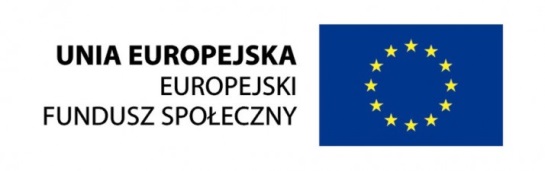 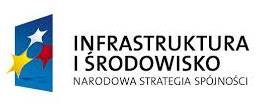 1Wyrażam opinię jako: osoba prywatna reprezentując instytucję/organizacjęImię i nazwiskolub Nazwa instytucjiAdres korespondencyjnyAdres e-mailtelefon/faksLp.ZAPIS W DOKUMENCIE,DO KTÓREGO ZGŁASZANE SĄ UWAGI/WNIOSKI(wraz z podaniem rozdziału i numeru strony)TREŚĆ UWAGI/WNIOSKUUZASADNIENIE UWAGI/WNIOSKU…